《创业基础与就业指导》期末考核本学期期末考核分为二部分：一、期末作业要求：1.请在本文件附件中的模板中进行作答，请注意格式要求，排版杂乱将影响分数；排版后，将标注全部删掉，再打印提交；2.作业除封皮是单面打印外，正文请采用双面打印，左侧装订2个订书钉；3.请各班学委于2015年12月10日下午，将纸质版交到文科楼466（企业管理研究所），并将电子版打包发到邮箱yulijiaoxue@163.com，文件名统一使用格式“学号-姓名”。4.不得抄袭，一旦发现与网络信息雷同或学生间雷同，雷同作业均判为0分！下一页为作业模板，在模板中直接作答即可，注意不要修改字体和行间距！（默认为：宋体、小四、1.3倍行距）二、参加在线创业教育课程评估调查为更好地促进大学生创业课程教学的开展，营造学校创业创新生态，国际创业学院向全校师生提供互相交流学习创业知识的在线平台。基于提高各位同学的创业能力与环境的辨识，推动自身未来职业的规划与发展的需要，本课程特提供《大学生在线创业课程评估调查》，请每位同学积极配合完成。以下是课程评估调查的方式，学生可任意选择以下两种方式中的任意一种进入调查页面，请正确填写学号，以便于考核。（1）移动端二维码，扫一扫可直接进入页面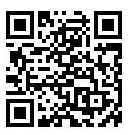 （2）PC端地址：http://www.sojump.com/jq/6438221.aspx调查开放时间为：2015年11月24日08:00——2015年12月10日00:00。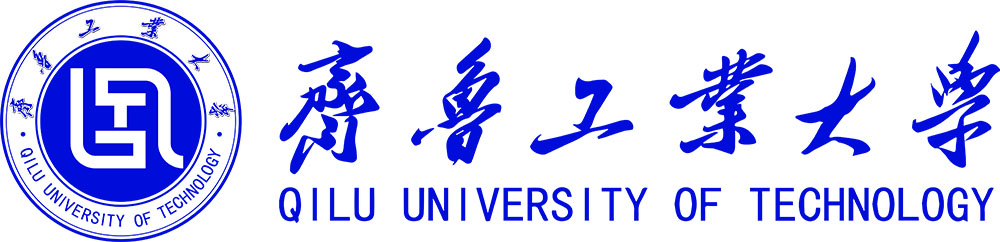 《创业教育与就业指导》期末作业学院名称　 (四号宋体加粗，以下同)          　　　　　专业班级　　　                 　       　　　　　学    号　　　                 　       　　　　　学生姓名　         　                    2015年12月10日一、创业基础部分：1.简答题（1）创业企业“融资难”的原因是什么？请从理论和现实两个层面阐述。（2）为什么有些人可以识别到机会，而有些人却不能识别到机会？2. 案例分析题乡村洗衣服务在印度由于价格原因，只有不到7%的人在家中拥有洗衣机。多数人要么在家里手洗衣物，要么付钱让洗衣工来洗，洗衣工把衣物拿走后，在之后的2-7天到河里手洗完送回。米拉之前在宝洁公司新加坡分公司工作了8年，担任负责汰渍和潘婷的印度和东盟区域品牌经理。他认为他可以向原来无力承担洗衣服务的人们提供这项服务。回到印度后，米拉加入了由一家美国风险投资公司建立的乡村洗衣服务公司。米拉及其团队开展了实验以把握顾客需求，他们的第一个实验室在货车后面安装一台洗衣机，把车停在班加罗尔的一个街角，接收顾客的衣物，拿到其他地方清洗，当晚交还顾客。这项实验的成本不到8000美元，目标是证明人们会把衣服拿来并支付洗衣费用。他们持续做了一周的实验，把车停在各个街角，尽可能发掘潜在顾客的所有相关信息，包括如何鼓励人们来到车旁，人们留下衣物时有什么要求等。团队成员确认人们有付费洗衣的需求，也了解到对衣物丢失的担心。之后，团队也测试了把车辆停放在当地小型连锁市场前的情况，更多重复实验帮助米拉他们弄清楚人们最感兴趣的服务：顾客常常要求熨好衣物，也愿意付双倍的价钱在4小时而不是24小时内拿回衣物。为此，他们设计了最终产品：一个×见方的流动洗衣摊点，包括节能和消费级洗衣机和一条超长的电线。摊点使用西式洗涤剂，并且由公司每天提供干净水源。之后业务取得了重大增长，2010年清晰了11.的衣物。通过上述案例，请回答以下问题：（1）乡村洗衣业务团队如何了解顾客需求的？（答案不少于300字）（2）乡村洗衣业务团队如何开发他们的商业概念？（答案不少于300字）3. 分析讨论题《水浒传》、《三国演义》、《西游记》等古典名著都详细刻画了创业团队，请选择其中的一个团队，从团队的组建、角色扮演、冲突解决、团队演化等多个方面，认真剖析比较，总结团队运营所涉及的关键要素和一般规律。（答案不少于500字）二、就业指导部分：简答题（1）如何培养团队精神？（2）在求职过程中，需要注意哪些事项？2. 案例分析题李嘉诚职业生涯的个体因素性格沉稳的李嘉诚，实际是个不安分的人。
    1946年上半年，香港经济日益繁荣。然而李嘉诚却陷入了沉思——今后的路该怎样走？一条路，在舅父荫庇下谋求发展，中南公司已成为香港钟表业的巨擘，收入稳定，生活安逸；另一条路要艰辛得多，充满风险，须再一次到社会上闯荡。
    李嘉诚选择了后者，他喜欢做充满挑战的事。于是，他去了五金厂做推销员。自从李嘉诚加盟五金厂，五金厂的业务蒸蒸日上。然而，备受老板器重的李嘉诚，刚刚打开局面，就要跳槽弃他而去。
    李嘉诚去了塑胶裤带制造公司。在现代人的眼里，这是一间小小的山寨式工厂。他在推销五金制品之时，就敏感到塑胶制品的巨大威胁。他清晰地意识到，要不了多久，塑胶制品将会成为价廉的大众消费品。
    李嘉诚说：“别人做8个小时，我就做16个小时，开初别无他法，只能以勤补拙。”
    仅一年工夫，李嘉诚实现了他的预定目标，他的销售额是第二名的7倍！18岁的李嘉诚被提拔为部门经理，统管产品销售。两年后，他又晋升为总经理，全盘负责日常事务。李嘉诚才20出头，就爬到打工族的最高位置，做出令人羡慕的业绩。
    李嘉诚应该心满意足。然而，在他的人生字典中没有“满足”二字。他再一次跳槽，重新投入社会，开始新的人生搏击。
    李嘉诚离开塑胶裤带公司，这是他人生中一次重大转折，从而迈上充满艰辛与希望的创业之路。
    通过上述案例，请回答以下问题：（1）李嘉诚成功的自身因素有哪些？（答案不少于200字）（2）你在上述案例中获得哪些启发？（答案不少于200字）3.实践题（1）基于实际情况，制定下学期的个人时间计划表。（2）基于实际情况，制作一份个人求职简历，并将简历放在下一页。